APRESENTAÇÃO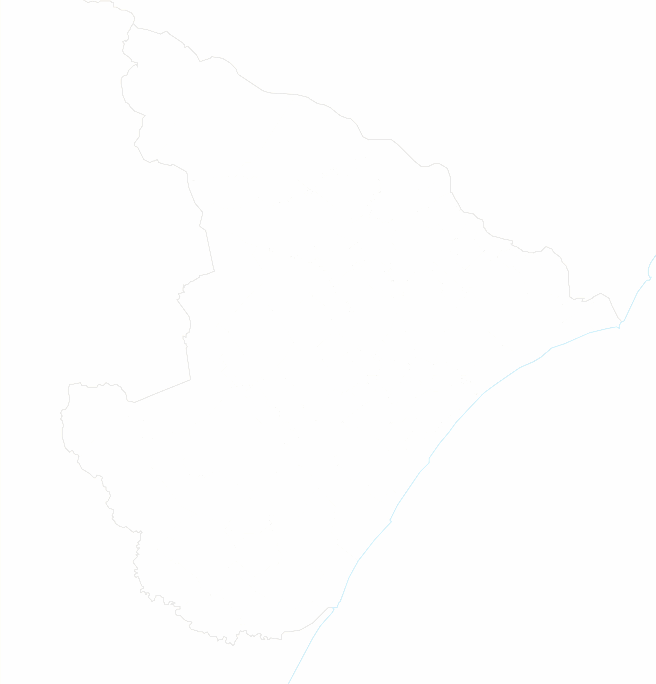 O Programa de Pós-Graduação em Rede Nacional para o Ensino das Ciências Ambientais - PROFCIAMB, em conjunto com o PRODEMA, PPGEO e o Departamento de Geografia da Universidade Federal de Sergipe (UFS), integram campos científicos, saberes interdisciplinares, envolvendo ciências humanas e geoambientais, voltadas para a construção do conhecimento cientifico, crítico reflexivo, na leitura da relação indissociável sociedade natureza, como na formação de profissionais aptos a realizarem a devida associação teoria prática.O 1º Ciclo de Debates Interdisciplinar: ESTADO DA CIÊNCIA DO ESPAÇO E TERRITÓRIO DE SERGIPE, se apresenta como oportunidade singular para reunir profissionais vinculados as temáticas das cartografias contemporâneas de Sergipe, as abordagens territoriais e geoambientais sobre o espaço sergipano, a fim de envidar esforços para a produção técnico científica do Dossiê Sergipe, a ser publicado em edição especial, na Revista Confins. Ao tempo em que abre a possibilidade para a consecução de parcerias de pesquisas interinstitucionais.A Confins é uma revista franco-brasileira de geografia, dedicada a publicações de artigos originais, em francês ou português, com prioridade aos assuntos brasileiros e franceses, sobre temas envolvendo territorialidade ou geograficidade.PROGRAMAÇÃODIA 28 DE SETEMBRO DE 2018 (MANHÃ)Local: Auditório da ADUFS08:00 às 08:20 – Credenciamento08:30 às 08:40 – Abertura:Prof. Dr. Lucindo José Quintans Junior - Pró-Reitor de Pós-Graduação e PesquisaProfª Drª Ana Maria Leal Cardoso - Diretora do CECH08:40 às 11:20 – Mesa redonda:  Análise Espacial: escalas, dinâmicas e técnicas.Prof. Dr. Hervé Théry (USP; CNRS; Coordenador da Revista Confins) Dinâmicas Agrícolas e Demográficas: possibilidades da cartografia temáticaProf. Dr. Ajibola Isau Badiru (Centro Universitário Tiradentes/SOTEPP; Organizador do Dossiê Alagoas) – Análise Espacial do Território de SergipeProf. Dr. Celso Donizete Locatel (UFRN; Organizador do Dossiê Sergipe) – Território, Técnica e Agricultura em SergipeProf. Dr. Raimundo Nonato Júnior (UFRN; Organizador dos Dossiês RN) – Disparidades e Dinâmicas do Território no Nordeste11:20 às 12:20 – Debate12:20 às 13:50 – IntervaloPROGRAMAÇÃODIA 28 DE SETEMBRO DE 2018 (TARDE)Local: Auditório da ADUFS14:00 às 15:30– Mesa de Trabalho: A Produção do Conhecimento interdisciplinar sobre o Território Sergipano possibilidades de diálogo interinstitucional e para o Dossiê SergipeProfª Drª Márcia Eliane Silva CarvalhoCoordenadora PROFCIAMB   Profª Drª Maria José Nascimento Soares Coordenadora PRODEMAProfª Drª Sônia de Souza Mendonça MenezesCoordenadora PPGEOProf. Dr. Hélio Mário de Araújo  Chefe do Departamento de GeografiaProf. Dr. Hervé Théry Coordenador da Revista Confins15:30 às 17:30 - Propostas de elaboração das contribuições científicas para o Dossiê Sergipe17:30 às 19:00 – Lançamento do Livro do PROFCIAMB Reflexões Teórico-Metodológicas: práticas pedagógicas nas ciências ambientais Coquetel de lançamento do livro Dia 29 DE SETEMBRO DE 201807:30 às 18:30 – Atividade de campo interdisciplinar COORDENAÇÃOProfª Drª Núbia Dias dos Santos(Organizadora do Dossiê Sergipe)Profª Drª Márcia Eliane Silva CarvalhoCOMISSÃO ORGANIZADORAProfª Drª Núbia Dias dos SantosProfª Drª Márcia Eliane Silva CarvalhoProfª Msc. Acássia Cristina SouzaProfa Dra Alberlene OliveiraProfª Drª Anézia Maria BarbosaProf. Dr. Christian Jean Marie Boudou Prof. Dr. Genésio José dos SantosProf. Dr. Hélio Mário de AraújoProfª Drª Maria José Nascimento SoaresProfª Drª Shiziele de Oliveira ShimadaProfª Drª Rosana de Oliveira S. BatistaProfª Drª Sônia de Souza M. MenezesCOMISSÃO DE APOIOClaudionete Candia AraújoElane Alvarenga Oliveira HoraGilberto JacóJonas Emanuel da Rocha AntãoJonatas Ribeiro Marques BarbosaJuniela dos SantosLaysa da Hora SantosMaria José da Silva SouzaMichael Antonyne Alves SilvaREALIZAÇÃOUNIVERSIDADE FEDERAL DE SERGIPEPRÓ-REITORIA DE PÓS-GRADUAÇÃO E PESQUISA (POSGRAP)CENTRO DE EDUCAÇÃO E CIÊNCIAS HUMANAS (CECH)       PROGRAMA DE PÓS-GRADUAÇÃO EM REDE NACIONAL PARA O ENSINO DAS CIÊNCIAS AMBIENTAIS (PROFCIAMB)PROGRAMA DE DESENVOLVIMENTO E MEIO AMBIENTE (PRODEMA)PROGRAMA DE PÓS-GRADUAÇÃO EM GEOGRAFIA (PPGEO)DEPARTAMENTO DE GEOGRAFIA (DGE)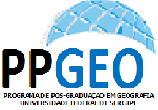 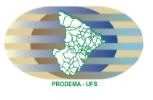 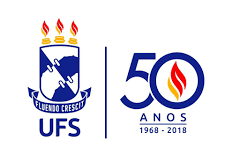 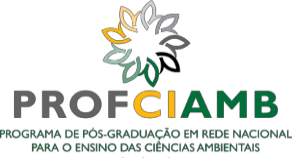 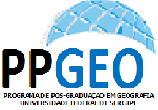 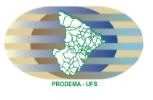 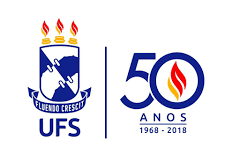 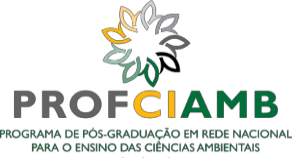 UNIVERSIDADE FEDERAL DE SERGIPE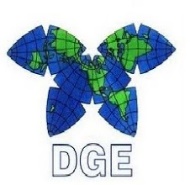 PRÓ-REITORIA DE PÓS-GRADUAÇÃO E PESQUISA (POSGRAP)CENTRO DE EDUCAÇÃO E CIÊNCIAS HUMANAS (CECH)PROGRAMA DE PÓS-GRADUAÇÃO EM REDE NACIONAL PARA O ENSINO DAS CIÊNCIAS AMBIENTAIS (PROFCIAMB)PROGRAMA DE PÓS-GRADUAÇÃO EM DESENVOLVIMENTO E MEIO AMBIENTE (PRODEMA)PROGRAMA DE PÓS-GRADUAÇÃO EM GEOGRAFIA (PPGEO)DEPARTAMENTO DE GEOGRAFIA (DGE)1º CICLO DE DEBATES INTERDISCIPLINARO ESTADO DA CIÊNCIA DO ESPAÇO E TERRITÓRIO DE SERGIPE: Diálogos para o Dossiê Sergipe28 e 29 de setembro de 2018          Cidade Universitária Prof. José Aloísio de Campos, São Cristóvão - SE